Publicado en Madrid el 26/07/2019 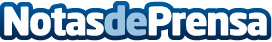 Worldline es socio oficial del proyecto HELIOS, financiado por la UE, que contribuye a diseñar una nueva generación de red socialWorldline [Euronext: WLN], líder del mercado europeo en medios de pago y transacciones electrónicas, ha sido seleccionado como socio del proyecto HELIOS financiado por la Unión Europea. Worldline aportará su experiencia en las áreas de seguridad de sistemas y privacidad, además de funcionalidades de recompensa que mejoran la experiencia de usuario de esta futura red social europeaDatos de contacto:Maria de la Plaza620 059 329Nota de prensa publicada en: https://www.notasdeprensa.es/worldline-es-socio-oficial-del-proyecto-helios Categorias: Sociedad Madrid E-Commerce Ciberseguridad Dispositivos móviles http://www.notasdeprensa.es